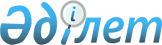 О внесении изменений и дополнений в некоторые законодательные акты Республики Казахстан по вопросам инвестиционных фондовЗакон Республики Казахстан от 7 июля 2004 года N 577

      


Статья 1.


 Внести изменения и дополнения в следующие законодательные акты Республики Казахстан:




      1. В 
 Гражданский кодекс 
 Республики Казахстан (Общая часть), принятый Верховным Советом Республики Казахстан 27 декабря 1994 г. (Ведомости Верховного Совета Республики Казахстан, 1994 г., N 23-24 (приложение); 1995 г., N 15-16, ст. 109; N 20, ст. 121; Ведомости Парламента Республики Казахстан, 1996 г., N 2, ст. 187; N 14, ст. 274; N 19, ст. 370; 1997 г., N 1-2, ст. 8; N 5, ст. 55; N 12, ст. 183, 184; N 13-14, ст. 195, 205; 1998 г., N 2-3, ст. 23; N 5-6, ст. 50; N 11-12, ст. 178; N 17-18, ст. 224, 225; N 23, ст. 429; 1999 г., N 20, ст. 727, 731; N 23, ст. 916; 2000 г., N 18, ст. 336; N 22, ст. 408; 2001 г., N 1, ст. 7; N 8, ст. 52; N 17-18; ст. 240; N 24, ст. 338; 2002 г., N 2, ст. 17; N 10, ст. 102; 2003 г., N 1-2, ст. 3; N 11, ст. 56, 57, 66; N 15, ст. 139; N 19-20, ст. 146; 2004 г., N 6, ст. 42; 
 Закон 
 Республики Казахстан от 11 мая 2004 г. "О внесении изменений и дополнений в некоторые законодательные акты Республики Казахстан по вопросам местного государственного управления", опубликованный в газетах "Егемен Казакстан" 14 мая 2004 г. и "Казахстанская правда" 15 мая 2004 г.):


      



      статью 209 дополнить пунктом 7 следующего содержания:



      "7. Особенности правового режима общей долевой собственности на активы паевого инвестиционного фонда определяются законодательным актом Республики Казахстан об инвестиционных фондах.".




      2. В 
 Гражданский кодекс 
 Республики Казахстан (Особенная часть) от 1 июля 1999 г. (Ведомости Парламента Республики Казахстан, 1999 г., N 16-17, ст. 642; N 23, ст. 929; 2000 г., N 3-4, ст. 66; N 10, ст. 244; N 22, ст. 408; 2001 г., N 23, ст. 309; N 24, ст. 338; 2002 г., N 10, ст. 102; 2003 г., N 1-2, ст. 7; N 4, ст. 25; N 11, ст. 56; N 14, ст. 103; N 15, ст. 138, 139; 2004 г., N 3-4, ст. 16; N 5, ст. 25; N 6, ст. 42):


      



      статью 893 изложить в следующей редакции:



      "Статья 893. Доверительное управление активами



                   инвестиционных фондов


      



      Особенности доверительного управления активами инвестиционных фондов осуществляются на условиях и в порядке, установленных законодательным актом Республики Казахстан об инвестиционных фондах.".




      3. В 
 Закон 
 Республики Казахстан от 30 марта 1995 г. "О Национальном Банке Республики Казахстан" (Ведомости Верховного Совета Республики Казахстан, 1995 г., N 3-4, ст. 23; N 12, ст. 88; N 15-16, ст. 100; N 23, ст. 141; Ведомости Парламента Республики Казахстан, 1996 г., N 2, ст. 184; N 11-12, ст. 262; N 19, ст. 370; 1997 г., N 13-14, ст. 205; N 22, ст. 333; 1998 г., N 11-12, ст. 176; 1999 г., N 20, ст. 727; 2000 г., N 3-4, ст. 66; N 22, ст. 408; 2001 г., N 8, ст. 52; N 10, ст. 123; 2003 г., N 15, ст. 138, 139):


      



      подпункт е) статьи 15 изложить в следующей редакции:



      "е) принятие решений о выдаче лицензий на проведение отдельных видов банковских операций, предусмотренных настоящим Законом, за исключением лицензий на организацию обменных операций с иностранной валютой, выдаваемых уполномоченным организациям, единственным видом деятельности которых является проведение обменных операций с наличной иностранной валютой;".




      4. В 
 Закон 
 Республики Казахстан от 17 апреля 1995 г. "О лицензировании" (Ведомости Верховного Совета Республики Казахстан, 1995 г., N 3-4, ст. 37; N 12, ст. 88; N 14, ст. 93; N 15-16, ст. 109; N 24, ст. 162; Ведомости Парламента Республики Казахстан, 1996 г., N 8-9, ст. 236; 1997 г., N 1-2, ст. 8; N 7, ст. 80; N 11, ст. 144, 149; N 12, ст. 184; N 13-14, ст. 195, 205; N 22, ст. 333; 1998 г., N 14, ст. 201; N 16, ст. 219; N 17-18, ст. 222, 224, 225; N 23, ст. 416; N 24, ст. 452; 1999 г., N 20, ст. 721, 727; N 21, ст. 787; N 22, ст. 791; N 23, ст. 931; N 24, ст. 1066; 2000 г., N 10, ст. 248; N 22, ст. 408; 2001 г., N 1, ст. 7; N 8, ст. 52, 54; N 13-14, ст. 173, 176; N 23, ст. 321; N 24, ст. 338; 2002 г., N 2, ст. 17; N 15, ст. 151; N 19-20, ст. 165; 2003 г., N 1-2, ст. 2; N 4, ст. 25; N 6, ст. 34; N 10, ст. 50, 51; N 11, ст. 69; N 14, ст. 107; N 15, ст. 124, 128, 139; 2004 г., N 2, ст. 9; N 5, ст. 27; 
 Закон 
 Республики Казахстан от 6 мая 2004 г. "О внесении изменения в Закон Республики Казахстан "О лицензировании", опубликованный в газетах "Егемен Казакстан" и "Казахстанская правда" 12 мая 2004 г.):


      



      1) в части третьей статьи 6 цифру "8)" заменить цифрой "5)";



 



      2) в статье 11:



 



      подпункт 5) изложить в следующей редакции:



      "5) деятельность по привлечению пенсионных взносов и осуществлению пенсионных выплат;";



 



      подпункты 6)-8) исключить.




      5. В 
 Закон 
 Республики Казахстан от 31 августа 1995 г. "О банках и банковской деятельности в Республике Казахстан" (Ведомости Верховного Совета Республики Казахстан, 1995 г., N 15-16, ст. 106; Ведомости Парламента Республики Казахстан, 1996 г., N 2, ст. 184; N 15, ст. 281; N 19, ст. 370; 1997 г., N 5, ст. 58; N 13-14, ст. 205; N 22, ст. 333; 1998 г., N 11-12, ст. 176; N 17-18, ст. 224; 1999 г., N 20, ст. 727; 2000 г., N 3-4, ст. 66; N 22, ст. 408; 2001 г., N 8, ст. 52; N 9, ст. 86; 2002 г., N 17, ст. 155; 2003 г., N 5, ст. 31; N 10, ст. 51; N 11, ст. 56, 67; N 15, ст. 138, 139):


      



       1) подпункт б-1) пункта 4 статьи 30 изложить в следующей редакции:



      "б-1) управление инвестиционным портфелем;";



 



      2) в пункте 9 статьи 48-1 слова "Национальным Банком", "Национального Банка" заменить соответственно словами "уполномоченным органом", "уполномоченного органа";



 



      3) пункт 2 статьи 74-1 изложить в следующей редакции:



      "2. При формировании ликвидационной конкурсной массы в нее не включаются ценные бумаги, принадлежащие третьим лицам и вверенные банку-кастодиану для хранения и учета, а также пенсионные активы накопительных пенсионных фондов, активы инвестиционных фондов, вверенные банку для учета и хранения или размещенные в его финансовые инструменты. Пенсионные активы, активы инвестиционного фонда переводятся в другой банк по заявлению накопительного пенсионного фонда, акционерного инвестиционного фонда или управляющей компании паевого инвестиционного фонда.".




      6. В 
 Закон 
 Республики Казахстан от 2 июля 2003 г. "О рынке ценных бумаг" (Ведомости Парламента Республики Казахстан, 2003 г., N 14, ст. 119):


      



      1) подпункт 24) статьи 1 изложить в следующей редакции:



      "24) инвестиционный портфель - находящаяся в собственности или управлении субъекта рынка ценных бумаг совокупность различных видов финансовых инструментов либо имущества инвестиционного фонда в соответствии с требованиями, установленными законодательством Республики Казахстана об инвестиционных фондах;";



 



      2) подпункт 30) статьи 1 дополнить словами "и иную деятельность в соответствии с законодательными актами Республики Казахстан";



 



      3) в подпункте 5) пункта 2 статьи 3 слова "выпуска и обращения" заменить словами "выпуска, обращения и погашения";



 



      4) в пункте 3 статьи 6 слова "и допущенных к обращению на территории Республики Казахстан" исключить;



 



      5) статью 8 дополнить пунктом 2-1 следующего содержания:



      "2-1. Условия и порядок государственной регистрации выпуска паев паевых инвестиционных фондов определяются отдельным законодательным актом Республики Казахстан.";



 



      6) в пункте 1 статьи 10 слова "недостоверных сведений, содержащихся в представленных документах" заменить словами "их несоответствия требованиям, установленным законодательством Республики Казахстан";



 



      7) в статье 11:



      в подпункте 3) пункта 2 слова "и категории" исключить;



 



      в пункте 5 слова "одной категории" заменить словами "одного вида";



 



      8) пункт 1 статьи 15 изложить в следующей редакции:



      "1. Эмитент вправе осуществлять последующий выпуск облигаций при обращении ранее выпущенных им облигаций на вторичном рынке ценных бумаг, если на дату представления в уполномоченный орган документов для государственной регистрации выпуска облигаций у него отсутствуют случаи несвоевременного исполнения или неисполнения обязательств по выплате вознаграждения или погашению ранее выпущенных облигаций, и при условии соблюдения им одного из следующих требований:



      1) на дату представления в уполномоченный орган документов для государственной регистрации выпуска облигаций эмитент имеет минимальный требуемый рейтинг одного из рейтинговых агентств в соответствии с требованиями, установленными нормативным правовым актом уполномоченного органа;



      2) по итогам последнего квартала, предшествующего представлению в уполномоченный орган документов для государственной регистрации выпуска облигаций, величина левереджа эмитента не превышает двух и не будет превышать указанную величину в результате размещения всех облигаций нового выпуска;



      3) вновь выпускаемые облигации являются ипотечными облигациями.";



 



      9) в пункте 1 статьи 16 слова "и соответствующий требованиям подпунктов 1)-3) пункта 1 статьи 15 настоящего Закона" исключить;



 



      10) в части второй пункта 3 статьи 24 слова "представления недостоверных сведений об итогах размещения эмиссионных ценных бумаг" заменить словами "их несоответствия требованиям, установленным законодательством Республики Казахстан";



 



      11) в пункте 2 статьи 31 слова "эмиссионным ценным бумагам" заменить словом "облигациям";



 



      12) в статье 69:



      в пункте 1 слова "инвестиционного фонда или инвестиционному управлению пенсионными активами" исключить;



 



      пункт 2 исключить;



 



      13) статью 71 исключить;



 



      14) пункт 5 статьи 73 исключить.




      7. В 
 Закон 
 Республики Казахстан от 4 июля 2003 г. "О государственном регулировании и надзоре финансового рынка и финансовых организаций" (Ведомости Парламента Республики Казахстан, 2003 г., N 15, ст. 132):


      



      1) подпункт 6) статьи 1 изложить в следующей редакции:



      "6) финансовые услуги - деятельность участников страхового рынка, рынка ценных бумаг, накопительных пенсионных фондов, а также банковская деятельность, осуществляемые на основании лицензий, полученных в соответствии с законодательством Республики Казахстан;";



 



      2) подпункт 14) статьи 12 изложить в следующей редакции:



      "14) осуществляет регулирование и контроль функционирования инвестиционных фондов в соответствии с законодательством Республики Казахстан;".




      


Статья 2.


 Настоящий Закон вводится в действие со дня его официального опубликования.


      Президент




      Республики Казахстан


					© 2012. РГП на ПХВ «Институт законодательства и правовой информации Республики Казахстан» Министерства юстиции Республики Казахстан
				